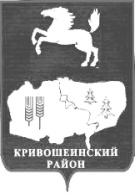 АДМИНИСТРАЦИЯ  КРИВОШЕИНСКОГО РАЙОНА ПОСТАНОВЛЕНИЕ10.06.2022						   				               № 424с.  КривошеиноТомской областиО признании утратившим силу постановления Администрации Кривошеинского районаВ целях приведения нормативно правового акта в соответствие с законодательствомПОСТАНОВЛЯЮ:1.Постановление Администрации Кривошеинского района от 06.11.2015 № 371 «Об утверждении Административного регламента предоставления муниципальной услуги «Выдача разрешений на право организации розничного рынка»» признать утратившим силу.2.Настоящее постановление вступает в силу с даты его подписания.3.Опубликовать настоящее постановление в Сборнике нормативных актов Администрации Кривошеинского района и разместить на официальном сайте муниципального образования Кривошеинский район Томской области в информационно-телекоммуникационной сети «Интернет». 4.Контроль за исполнением настоящего постановления возложить на заместителя Главы Кривошеинского района по социально-экономическим вопросам.Глава Кривошеинского района                                                                               А.Н.КоломинТыщик Эльмира Шайхулловна 8 (38251) 21427